Kultūros paveldo objekto būklės tikrinimo taisyklių priedas Kauno miesto savivaldybės administracijos Kultūros paveldo skyrius(dokumento sudarytojo pavadinimas)KULTŪROS PAVELDO OBJEKTO BŪKLĖS PATIKRINIMO AKTAS2016-06-13		Nr. 55-16-23(data)		KAUNAS(užpildymo vieta)FOTOFIKSACIJA(kultūros vertybės kodas 28035)Data 2016-06-13Fotografavo Andrijana Filinaitė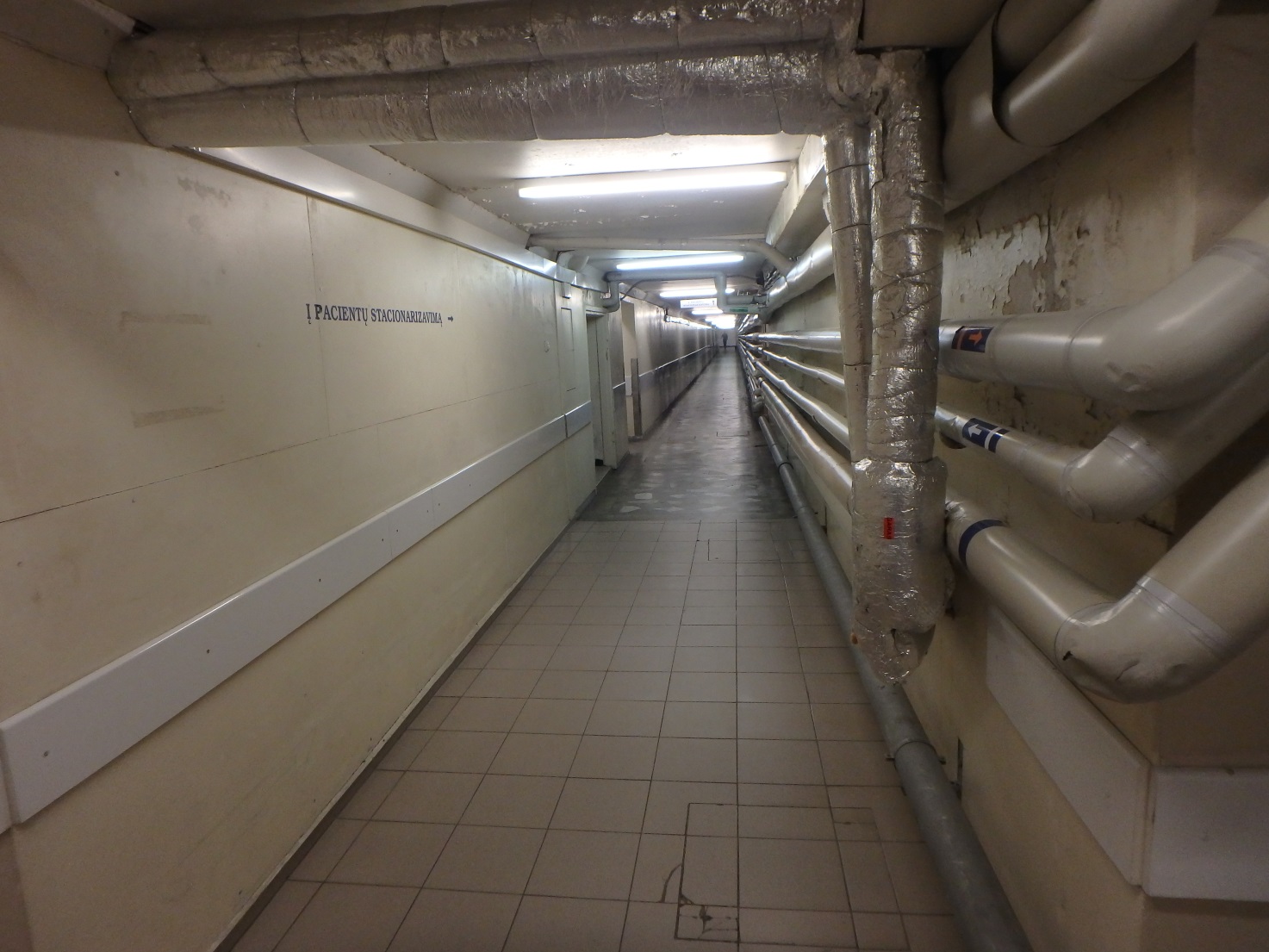 (F-1) Tunelio, jungiančio centrinį klinikų ir administracijos – stomatologijos pastatus, fragmentas